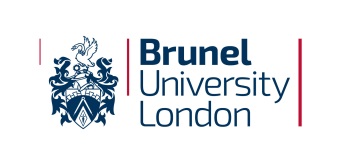 Annual Monitoring: BPC College Review ReportYear of ReviewDeclaration: Annual monitoring of provision delivered by BPC has been conducted according to the University’s Annual Monitoring of Taught Programmes Procedure.Declaration: Annual monitoring of provision delivered by BPC has been conducted according to the University’s Annual Monitoring of Taught Programmes Procedure.Signed (BPC College Director and Principal)DateSection 1: Actions arising from the previous College reviewSection 1: Actions arising from the previous College reviewActionStatus Section 2: Strengths and good practice for the CollegeSection 3: Areas for improvement for the CollegeSection 4: Issues for the University or NavitasSection 4: Action Plan for the CollegeWhere issues for the College have been identified in the above evaluation, please indicate the corrective action that is planned, the time scale, and person(s) responsible. Where actions from the previous review are still open, please include them in the list below. Section 4: Action Plan for the CollegeWhere issues for the College have been identified in the above evaluation, please indicate the corrective action that is planned, the time scale, and person(s) responsible. Where actions from the previous review are still open, please include them in the list below. Section 4: Action Plan for the CollegeWhere issues for the College have been identified in the above evaluation, please indicate the corrective action that is planned, the time scale, and person(s) responsible. Where actions from the previous review are still open, please include them in the list below. Section 4: Action Plan for the CollegeWhere issues for the College have been identified in the above evaluation, please indicate the corrective action that is planned, the time scale, and person(s) responsible. Where actions from the previous review are still open, please include them in the list below. IssueActionsOwnerTimelineCompleted byDate 